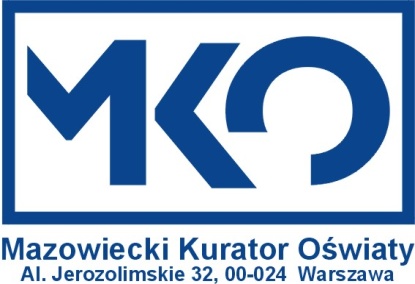 Załącznik nr 1 – zgłoszenie szkoły do konkursuNazwa szkoły:…………………………..……….……………………………………………………..……………………………………………………….………………………………………………..…Adres:……………………………………………………..………………………………………………………………….Telefon: ……………………………………………………..Mail: …………………………………………………………Zgłaszam naszą szkołę do konkursu „Lech Kaczyński – mąż stanu” organizowanego przez Mazowieckiego Kuratora Oświaty w roku szkolnym 2021/2022.Liczba uczniów chętnych/zgłoszonych do udziału w konkursie ……….…. ……………………………					……………………………………..pieczątka szkoły							podpis dyrektora szkoły